OMB No. 1901-0302Expiration Date: XX/XX/XXXXBurden:  4.0 Minutes2015 EIA Web Customer SurveyQuestion 1. How often do you visit EIA’s website?Daily Weekly Monthly Less than once a month First-time visitor Question 2. How satisfied are you with the quality of the information on EIA’s website?  	~~~Scale of 1-10, 1 being least satisfied and 10 being most satisfied~~	(If they rate the quality 4 or below, meaning they are not satisfied, we ask a follow-up question “Why are you not satisfied?”)Question 3. Which category best describes you or your organization?Government (Federal, state, local, Congress) Business/Industry Please specify:
(Choose one of the following) EnergyNon-energyResearch/Consulting Media Finance (banking, investment) Teacher/Professor Student Trade Association/Nonprofit Library Private citizen Other Question 4. Do you live in the United States?Yes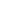 NoQuestion 5. What task were you doing when you visited EIA’s website today?Writing a report or article Researching a topic Purchasing fuel Making a business decision Making an investment decision Making a forecast about energy Doing homework/preparing a classroom lesson Briefing a decision-maker or legislator Educating myself about energyGetting weekly gasoline and diesel prices Just browsing Other    Please specify
~~~Answer is open-ended~~~ Question 6. What information were you looking for?  ~~~Answer is open-ended~~~Question 7. Did you find the information you were looking for? (If they said they did find the information they needed, a follow-up question asks if the level of detail was ok for them. If they didn’t find the information, a follow-up question asks if they considered calling or emailing EIA for help.)Question 8. What adjectives would you use to describe EIA?  Biased Boring Brief Customer-focused Expert Informative Innovative Long-winded Non-responsive Objective Old-fashioned Out-of-date Policy-neutral Thorough Timely Too technical Uninformed Other Please specify:
~~~Answer is open-ended~~~ Question 9. Given our limited resources, what web improvement would you most like to see EIA pursue:One choice (radio button):Enable the data tools to use the full screen width for desktopsMake the website responsive for mobile devicesFollow-up (check boxes – for all that apply):  For (1) Smart phone (2) Tablet (such as an the iPad, Galaxy Tab, Surface) Create a comprehensive query tool for petroleum dataCreate a comprehensive query tools for natural gas dataEnhance the Application Programming InterfaceEnhance the usability of EIA’s existing data tools Create interactive feature for specific topics (e.g., winter heating fuel, nuclear capacity outages)No opinionSatisfied with current websiteFollow-up questionHave you accessed EIA's website from a mobile device?  Check boxes—for all that applySmart phone Y/NIF YES – then follow up with   Could you accomplish what you wanted to do? Y/N Tablet (such as an the iPad, Galaxy Tab, Surface)  Y/NSame follow-ups as aboveNo, I don't use EIA's website on mobile devices.Question 10. Do you access EIA information through social media?  (Check all that apply)Question 11.  How much oil consumed by the United States came from foreign sources in 2014? (After they select an answer, the correct answer will appear on the screen.)54%39%27%15%I really don’t knowQuestion 12.  Anything else you want to tell us?~~~Answer is open-ended~~~Other suggestion:  I follow EIA on Twitter I like EIA on Facebook I’ve seen EIA videos on YouTube I like EIA on Flickr I don’t prefer to access EIA information through social media I’m on Twitter but didn’t know you were I’m on Facebook but didn’t know you were I didn’t know you were on YouTube I didn’t know you were on Flickr I don’t use social mediaOther (please specify):Other (please specify):